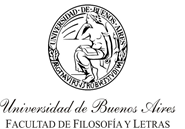 MAESTRÍA EN LITERATURAS ESPAÑOLA Y LATINOAMERICANATítulo: “El sueño de los héroes: campesinos, obreros y lúmpenes”Área: 3Docente/s a cargo: Dr. Mario Cámara (CONICET/UBA/UMA)Carga horaria: 32hsCuatrimestre, año: Segundo cuatrimestre, 2019Fundamentación:Este curso se propone abordar y construir una serie de constelaciones que pensaron, inventaron y rediseñaron tres figuras centrales para el pensamiento latinoamericano de la segunda mitad del siglo XX: el campesino, el obrero, y el lumpen. Sin un estricto criterio cronológico, en cada constelación se van articular diferentes lenguajes artísticos que mediante instersecciones, confluencias y, en algunos casos, violentas fricciones, dotarán de palabras, gestos, ritmos e imágenes a tales figuras. Asimismo el curso reflexionará sobre una serie de transformaciones en el imaginario político latinoamericano en torno a conceptos tales como revolución, emancipación y revuelta. Con este objetivo se focalizará en primer lugar en la figura del campesino tal como se construyó en el Brasil de los años sesenta. Para ello se abordarán textos de Graciliano Ramos, films de Nelson Pereira dos Santos y Glauber Rocha, poemas de Ferreira Gullar, canciones de Gilberto Gil y Caetano Veloso, y una ambientación de Hélio Oiticica. En segundo lugar y para pensar la figura del obrero se abordarán producciones visuales del Antonio Berni en torno a Juanito Laguna, instalaciones y happenings de Oscar Bony y Oscar Masotta y textos de Osvaldo Lamborghini, Julio Cortazar, Ernesto Che Guevara y Sergio Chejfec. Por último, para pensar la figura del lumpen nos concentraremos en lo que Nelly Richard llamó “la escena de avanzada” chilena, que articuló a un conjunto de artistas y escritores chilenos -Raúl Zurita, Diamela Eltit, Carlos Leppe, Las yeguas del apocalipsis, Paz Errazuriz entre otros, durante el último tramo de la dictadura de Pinochet y los primeros años de la Concertación democrática. Objetivos:-Mapear un conjunto de representaciones latinoamericanas que han trabajado en torno a las figuras del campesino, del obrero y del lumpen.-Analizar la lógica, los sentidos de las transformaciones y las dominancias de cada figura en períodos históricos determinados.-Reflexionar sobre los diferentes modos de representación y construcción de tales figuras.-Indagar en los usos estratégicos, estéticos y políticos de tales figuras.-Interrogar las formas de la resistencia que emergieron en cada caso.Unidad 1: CampesinosContenidos: Nuevas figuras del campesino. Perspectiva y punto de punto. Cómo narrar al oprimido. Explotación y sumisión. Compromiso político, compromiso estético. Explosiones tropicales y campesinado.Lecturas:Graciliano Ramos. Vidas secasNelson Pereira dos Santos. Vidas secas Glauber Rocha. Deus e o diabo na terra do solFerreira Gullar. João Boa MorteGilberto Gil. “Procissão”Caetano Veloso. “Tropicalia”Hélio Oiticica. TropicaliaBibliografía complementaria:Candido, Antonio. Ficção e confissão: ensaios sobre Graciliano Ramos. San Pablo: Editora 34, 1996.Favaretto, Celso. Alegria, alegoría. La mixtura tropicalista.Rocha, Glauber. “Estética del hambre”. Glauber Rocha: del hambre al sueño. Obra, política y pensamiento. Malba: Buenos Aires, 2004.Schwarz, Roberto. “Cultura e política, 1964-1969. O pai de família e outros estudos. San Pablo: Paz e terra, 1992.Xavier, Ismail. Cine brasileño contemporáneo. Buenos Aires: Santiago Arcos editor, 2013.  Unidad 2: ObrerosContenido: Figuras del obrero. Infancia y pobreza. Pedagogías de la crueldad. Revolución, representación y comunidad organizada. La emergencia animal.Lecturas:Osvaldo Lamborghini. “El niño proletario” (cuento)Antonio Berni. Obras en torno a Juanito Laguna (pinturas)Oscar Bony. La familia obrera (instalación)/ Oscar Masotta. Para inducir el espíritu de la imagen (happening)Sergio Chejfec. Boca de lobo (novela)Julio Cortazar. “Reunión” (cuento) / Ernesto Che Guevara. Alegría de Pío (diario)Osvaldo Lamborghini. El fiord (relato)Bibliografía complementaria:Dabove, Juan Pablo. “La muerte la tiene con otros: sobre El niño proletario”, in Y todo el resto es literatura. Buenos Aires: Interzona, 2008.Giorgi, Gabriel. Formas comunes. Buenos Aires: Eterna Cadencia, 2014.Nouzeilles, Gabriela. “El niño proletario: infancia y peronismo”, in Políticas del sentimiento/ Claudia Soria, Paola Córtes Rocca y Edgardo Dieleke editores. Buenos Aires: Prometeo Libros: Caras y Caretas, 2010.Sontag, Susan. “Los happenings: un arte de yuxtaposición radical”, in Contra la interpretación. Buenos Aires: Alfaguara, 1996.Pacheco, Marcelo. “Juanito Laguna y Ramona Montiel: dos invenciones extinguidas”. Antonio Berni. Juanito y Ramona (catálogo muestra organizada por Mari Carmen Ramírez y Marcelo Pacheco). The Museum of Fine Arts, Malba: Houston, Buenos Aires, 2015. Olea, Héctor. “Berni y su realidad sin ismos”. Antonio Berni. Juanito y Ramona (catálogo muestra organizada por Mari Carmen Ramírez y Marcelo Pacheco). The Museum of Fine Arts, Malba: Houston, Buenos Aires, 2015. Unidad 3: LúmpenesContenido: Deslindes genéricos. Márgenes estéticos, márgenes sociales. Crítica de la representación. Performances antipatriarcales. Locura y políticas de la poesía. Revueltas queer. Lecturas:Diamela Eltit. Lumpérica (novela)Paz Errazuriz. La manzana de Adán (fotografía)Las yeguas del apocalipsis. Selección de performancesRaúl Zurita. Poesías (selección)Carlos Leppe, Felipe Rivas (performances)Bibliografía complementaria:Galende, Federico. Vanguardistas, críticos y experimentales. Vida y artes visuales en Chile, 1960-1990. Santiago de Chile: Metales pesados, 2014. González Maldini, Daniella (compiladora). El revés de la trama. Escritura sobre arte contemporáneo en Chile. Santiago de Chile: Ediciones Universidad Diego Portales, 2010.Neustad, Robert. CADA día: la creación de un arte social. Santiago de Chile: Editorial Cuarto Propio, 2012.Richad, Nelly. Fracturas de la memoria. Arte y pensamiento crítico. Buenos Aires: Siglo XXI editores, 2007.Carvajal, Fernanda. “Yeguas”. Ensayos sobre artes visuales. Prácticas y discursos de los años 70 y 80 en Chile. Santiago de Chile: LOM, 2011.Eltit, Diamela. Emergencias. Escritos sobre literatura, arte y política. Chile: Planeta/Ariel, 2000.Richard, Nelly. Abismos temporales. Feminismos, estéticas travestis y teoría queer. Santiago de Chile: Metales pesados, 2018Bibliografía general:Badiou, Alan Badiou. El siglo. Buenos Aires: Manantial, 2015.Casullo, Nicolás. Las cuestiones. Buenos Aires: Fondo de Cultura Económica, 2007.Didi-Huberman. Georges. “Volver sensible/hacer sensible” in Qué es un pueblo. Buenos Aires: Eterna Cadencia, 2014.Franco, Renato. “Imagens da revolução no romance pós-64”. In Sociedade e literatura no Brasil, Org: José Antonio Segatto; Ude Baldan. San Pablo, Editora Unesp, 1998.Rancière, Jacques. La política de la literatura. Buenos Aires: Ediciones del Zorzal, 2011.Ridenti, Marcelo. Em busca do Povo Brasileiro. Artistas da revolução, do CPC à era da tv, São Paulo, Record, 2000. Schwarz, Roberto. Cultura e política. São Paulo, Editora Paz e Terra, 2001.Weil, Simone. La condición obrera. El Cuenco de Plata: Buenos Aires 2010.Modalidad docente: Los contenidos se distribuirán en 8 clases de 4 horas cada una: la primera mitad consistente en una clase teórica a cargo del profesor; la segunda, destinada a la exposición de los estudiantes sobre distintos aspectos, previamente acordados, de los textos y la bibliografía, y posterior discusión. Cronograma:03/10Graciliano Ramos. Vidas secasNelson Pereira dos Santos. Vidas secas 10/10Glauber Rocha. Deus e o diabo na terra do solFerreira Gullar. João Boa Morte17/10Gilberto Gil. “Procissão”Caetano Veloso. “Tropicalia”Hélio Oiticica. Tropicalia24/10Osvaldo Lamborghini. “El niño proletario” (cuento)Antonio Berni. Obras en torno a Juanito Laguna (pinturas)Oscar Bony. La familia obrera (instalación)/ Oscar Masotta. Para inducir el espíritu de la imagen (happening)31/10Sergio Chejfec. Boca de lobo (novela)07/11Julio Cortazar. “Reunión” (cuento) / Ernesto Che Guevara. Alegría de Pío (diario)Osvaldo Lamborghini. El fiord (relato)14/11Diamela Eltit. Lumpérica (novela)Paz Errazuriz. La manzana de Adán (fotografía)21/11Las yeguas del apocalipsis. Selección de performancesRaúl Zurita. Poesías (selección)Carlos Leppe, Felipe Rivas (performances)Formas de evaluación: Presentación de un trabajo de análisis de un texto concreto o un breve corpus en el que los alumnos puedan demostrar el conocimiento adquirido.Condiciones de regularidad y régimen de aprobación: Para aprobar el curso, los maestrandos deberán asistir obligatoriamente al setenta y cinco porciento (75%) de las clases programadas y cumplir con los requisitos e instancias de evaluación establecidos aquí.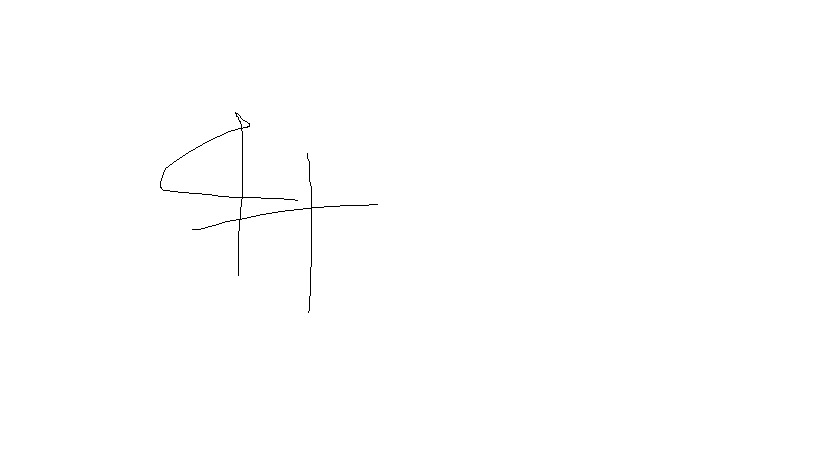                Dr. Mario Cámara